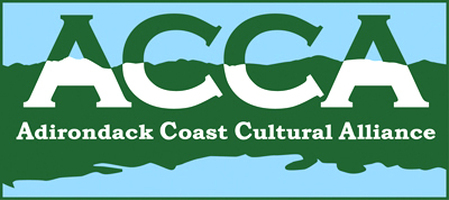 ACCA Meeting, Thursday, October 8, 20158:30 a.m. at the Schuyler Falls Town Hall, Morrisonville NYAGENDASign in/IntroductionsSecretary’s Report and approval of minutesFinancial ReportCoordinator’s ReportArt in the Adirondacks Regional Calendar	NYSCulturalEd.org	Adopt an Attraction Feedback from Lyon Mountain Railroad and Mining Museum	New Professional Development Opportunities Webpage on adkcoastcultural.org	NYS Council for the Humanities – Grant Workshop, Plattsburgh (October 23rd)NYS Council for the Arts DEC - Grant Applications Due (October 26th)Pomeroy Foundation Historic Marker Grant Program – Legends and Lore (October 31st)Old BusinessKristy Kennedy – Chamber of Commerce/Adirondack Coast Visitors Bureau Updates New York State History Month (November)	Lake Champlain Weekly—please sign up for November, December, and January!New Business		Report from CVNHP International Summit		New York State Women’s Suffrage Centennial (2017)		Passport prize drawingMuseum ReportsUpcoming dates: Adirondack Coast Wine, Cider, and Beer Festival (Oct. 10); Conservation Workshop Reminder (October 16); CCHA 70th Anniversary Party and Fundraiser (Oct. 24) Chamber of Commerce Customer Service Seminars (November 4th)Next meeting: